St. Patrick’s church, 39 Westbury St. TS17 6NW	 Christ the King church, Trenchard Ave. TS17 0EGPostal address:	Christ the King House, Trenchard Avenue, TS17 0EG                                Telephone:	01642 750467   				                                          EMAIL: 	thornaby@rcdmidd.org.uk                                                                            Christ the King Website:	www.ctkthornaby.co.uk                      	                                                      St. Patrick’s Website:	www.stpatrickschurch.co.uk 		                                                                                                                                                                                             6th Sunday in Ordinary Time (c)			       		         February 13th, 2022	                                                                           SUNDAY MASS TIMES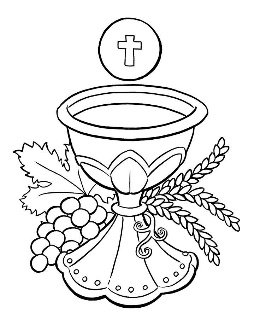 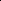 Saturday 6.00pm St. Patrick’s church9.30am Christ the King church11.00am St. Patrick’s churchWEEKDAY MASSESThursday 1.00pm St. Patrick’s {Funeral Service} 					Friday 10.00am St. Patrick’sSACRAMENT OF RECONCILIATION any time on request MASS INTENTIONS RECEIVED: Special Intention, Tom and Mary Donwgan, Lilian Dixon, Special Intention, Ernest,Mary and Kathleen GibsonKen Wilson,ANNIVERSARIES: February 13th – 19th:Ruth Beckwith,  Thomas Gregan,  Maurice Gregan,  Margaret Brennan,  Susan Nicholson,  Marilyne Lester,                William Keogh, Irene McBride,  Helena Taylor,  Dave Allan,  Lorenzo  Rovardi-Blower,  Sarah Butler,  Kendra  Moody,  Tony McBeth, Thomas Heatley,  William Doherty (Jnr.).PLEASE REMEMBER in your prayers all our sick and housebound brothers and sisters.The word this weekJeremiah 17:5–8 			Cursed are those whose hearts turn away from God.Psalm 1 				‘Happy the man who has placed his trust in the Lord.’1 Corinthians 15:12 16–20 	Christ has been raised from the dead.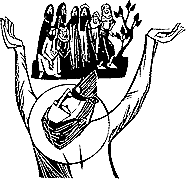 Luke 6:17, 20–26 		The Beatitudes
Life is often about picking our way through opposites – choices and decisions that surround every moment of every day.  Should I do this or that, choose this way or that way, and so on.  Just as there are choices on either side, so there are opposing consequences – blessings and curses, in the language of the first reading, happiness and woe in the language of the Gospel.   In Saint Luke's version of the Beatitudes, we see Jesus setting out very clearly the teaching that life is about choices, and that we must take control, and be responsible for the life we choose, or even the conditions of life that we embrace or accept.RECENTLY DECEASED: Please remember in your prayers Mr. Patrick O’Brien, aged 88, from Thornaby, who died recently.  His Funeral Service will take place at St. Patrick’s church on Thursday, February 17th, at 1.00pm.                              ALSO: Mrs. Joan Copping, aged 88, from Yarm, formerly Thornaby, {who continued to come back to St. Patrick’s for Sunday Mass up until lockdown in 2020}.  Her Funeral Mass will be at St. Patrick’s church on Wednesday, February 23rd, at 10.00am.  May they rest in peace.AT MASS TODAY WE PRAY Eucharistic Prayer 2 and Preface 5 for Sundays.All the earth is filled with God’s glory.  With hearts full of praise, we offer this great thanksgiving prayer.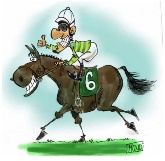 TEA/COFFEE ETC after Sunday morning Mass at Christ the King and St. Patrick’s“RACE NIGHT” in Christ the King Parish Hall on Thursday, February 24th, 7.00pm – 10.00pmincluding a Raffle.  Tickets just £2.00 each.  Limited numbers for health and safety purposes.Please bring your own drinks and snacks.LOURDES DIOCESAN PILGRIMAGE 2022 is going ahead from May 30th – June 3rd.  Booking Forms are available in the church porch.THANK YOU to Fr Peter Ryan who has very kindly come out of retirement this Sunday to come and celebrate the Eucharist with the people of St. Patrick’s and Christ the King parishesREADINGS FOR 6th SUNDAY IN ORDINARY TIME {C}February 13th, 2022First reading			Jeremiah 17:5-8 The Lord says this:‘A curse on the man who puts his trust in man,who relies on things of flesh,whose heart turns from the Lord.He is like dry scrub in the wastelands:if good comes, he has no eyes for it,he settles in the parched places of the wilderness,a salt land, uninhabited.‘A blessing on the man who puts his trust in the Lord,with the Lord for his hope.He is like a tree by the watersidethat thrusts its roots to the stream:when the heat comes it feels no alarm,its foliage stays green;it has no worries in a year of drought,and never ceases to bear fruit.’Second reading   			1 Corinthians 15:12,16-20 If Christ raised from the dead is what has been preached, how can some of you be saying that there is no resurrection of the dead? For if the dead are not raised, Christ has not been raised, and if Christ has not been raised, you are still in your sins. And what is more serious, all who have died in Christ have perished. If our hope in Christ has been for this life only, we are the most unfortunate of all people.  But Christ has in fact been raised from the dead, the first-fruits of all who have fallen asleep. Gospel AcclamationAlleluia, alleluia!Blessed are you, Father,Lord of heaven and earth,for revealing the mysteries of the kingdomto mere children.Alleluia!Gospel Reading				Luke 6:17,20-26 Jesus came down with the Twelve and stopped at a piece of level ground where there was a large gathering of his disciples with a great crowd of people from all parts of Judaea and from Jerusalem and from the coastal region of Tyre and Sidon. Then fixing his eyes on his disciples he said:‘How happy are you who are poor: yours is the kingdom of God.Happy you who are hungry now: you shall be satisfied.Happy you who weep now: you shall laugh.Happy are you when people hate you, drive you out, abuse you, denounce your name as criminal, on account of the Son of Man. Rejoice when that day comes and dance for joy, for then your reward will be great in heaven. This was the way their ancestors treated the prophets.‘But alas for you who are rich: you are having your consolation now.Alas for you who have your fill now: you shall go hungry.Alas for you who laugh now: you shall mourn and weep.‘Alas for you when the world speaks well of you! This was the way their ancestors treated the false prophets.’